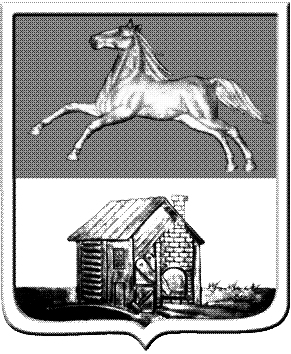 КЕМЕРОВСКАЯ ОБЛАСТЬНОВОКУЗНЕЦКИЙ ГОРОДСКОЙ ОКРУГАДМИНИСТРАЦИЯ ГОРОДА НОВОКУЗНЕЦКАПОСТАНОВЛЕНИЕот 05.05.2017 №62О внесении изменений в постановлениеадминистрации города Новокузнецкаот 20.06.2012 №84 «Об утвержденииадминистративных регламентов»В соответствии с Федеральным законом от 06.10.2003 №131-ФЗ «Об общих принципах организации местного самоуправления в Российской Федерации», в целях приведения в соответствие с действующим законодательством Российской Федерации, руководствуясь статьей 40 Устава Новокузнецкого городского округа:1. Внести в постановление администрации города Новокузнецка от 20.06.2012 №84 «Об утверждении административных регламентов» изменения согласно приложению к настоящему постановлению.2. Отделу по работе со средствами массовой информации администрации города Новокузнецка (Е.В. Степаненко) опубликовать настоящее постановление в городской газете «Новокузнецк».3. Настоящее постановление вступает в силу после его официального опубликования.4. Контроль за исполнением настоящего постановления возложить на заместителя Главы города по социальным вопросам (Г.А. Вержицкий).Глава города											С.Н. КузнецовПриложениек постановлению администрациигорода Новокузнецкаот 05.05.2017 №62Изменения в постановление администрации города Новокузнецкаот 20.06.2012 №84 «Об утверждении административных регламентов»1. В преамбуле слова «от  21.03.2011 № 622 «Об утверждении «Сводного реестра муниципальных услуг (функций) города Новокузнецка» заменить словами «от 28.03.2013 №677 «Об утверждении Сводного реестра муниципальных услуг (функций) Новокузнецкого городского округа».2. Пункт 5 изложить в следующей редакции:«5. Контроль за исполнением настоящего постановления возложить на заместителя Главы города по социальным вопросам (Г.А. Вержицкий).».3. В приложении №1 «Административный регламент предоставления муниципальной услуги «Предоставление информации о проведении ярмарок, выставок народного творчества, ремесел на территории Новокузнецкого городского округа»:3.1. Пункт 2.2.2 изложить в следующей редакции:«2.2.2. Предоставление муниципальной услуги осуществляется следующими муниципальными учреждениями культуры города:1) муниципальное казенное учреждение «Координационно-аналитический центр Управления культуры»;2) муниципальное автономное учреждение «Многофункциональный культурно-досуговый комплекс Центрального района»;3) муниципальное автономное учреждение «Многофункциональный культурно-досуговый комплекс Орджоникидзевского района»;4) муниципальное автономное учреждение «Многофункциональный культурно-досуговый комплекс Куйбышевского района»;5) муниципальное автономное учреждение культуры «Дворец культуры «Алюминщик»;6) муниципальное автономное учреждение культуры «Джаз-клуб «Геликон»;7) муниципальное автономное учреждение культуры «Досуговый центр «Комсомолец»;8) муниципальное автономное учреждение культуры «Новокузнецкий художественный музей»;9) муниципальное автономное учреждение культуры музей-заповедник «Кузнецкая крепость»;10) муниципальное автономное учреждение культуры «Новокузнецкий краеведческий музей»;11) муниципальное автономное учреждение культуры «Литературно-мемориальный музей Ф.М. Достоевского»;12) муниципальное бюджетное учреждение «Муниципальная информационно-библиотечная система г. Новокузнецка».».3.2. Пункт 2.5.1 изложить в следующей редакции:«2.5.1. Нормативные правовые акты, регулирующие предоставление муниципальной услуги:1) Конституция Российской Федерации (с изменениями и дополнениями) («Российская газета», 25.12.1993, №237; официальный интернет-портал правовой информации http://www.pravo.gov.ru, 01.08.2014; «Собрание законодательства Российской Федерации», 04.08.2014, №31, ст. 4398);2) Основы законодательства Российской Федерации о культуре, утвержденные Верховным Советом Российской Федерации 09.10.1992 №3612-1 (с изменениями и дополнениями) («Российская газета», 17.11.1992, №248);3) Федеральный закон от 06.01.1999 №7-ФЗ «О народных художественных промыслах» (с изменениями и дополнениями) («Российская газета», 15.01.1999, №7; «Собрание законодательства Российской Федерации», 11.01.1999, №2, ст. 234);4) Федеральный закон от 06.10.2003 №131-ФЗ «Об общих принципах организации местного самоуправления в Российской Федерации» (с изменениями и дополнениями) («Российская газета», 08.10.2003, №202; «Собрание законодательства Российской Федерации», 06.10.2003, №40, ст. 3822);5) Федеральный закон от 02.05.2006 №59-ФЗ «О порядке рассмотрения обращений граждан Российской Федерации» (с изменениями и дополнениями) («Российская газета», 05.05.2006, №95; «Собрание законодательства Российской Федерации», 08.05.2006, №19, ст. 2060);6) Федеральный закон от 27.07.2006 №149-ФЗ «Об информации, информационных технологиях и о защите информации» (с изменениями и дополнениями) («Российская газета», 29.07.2006, №165; «Собрание законодательства Российской Федерации», 31.07.2006, №31 (1 ч.), ст. 3448);7) Указ Президента Российской Федерации от 31.12.1993 №2334 «О дополнительных гарантиях прав граждан на информацию» (с изменениями и дополнениями) («Российская газета», 10.01.1994, №4; «Собрание актов Президента и Правительства Российской Федерации», 10.01.1994, №2, ст. 74);8) Закон Кемеровской области от 14.02.2005 №26-ОЗ «О культуре» (с изменениями и дополнениями) (приложение «Официально» к газете «Кузбасс», 02.03.2005, №35);9) распоряжение Коллегии Администрации Кемеровской области от 24.12.2009 №1190-р «Об утверждении Концепции сохранения культурного наследия Кемеровской области» (сайт «Электронный бюллетень Коллегии Администрации Кемеровской области», 13.01.2010);10) Устав Новокузнецкого городского округа, принятый постановлением Новокузнецкого городского Совета народных депутатов от 07.12.2009 №11/117 (с изменениями и дополнениями) («Новокузнецк», 19.01.2010, №3);11) решение Новокузнецкого городского Совета народных депутатов от 30.09.2015 №9/103 «Об утверждении Положения об Управлении культуры администрации города Новокузнецка» (с изменениями и дополнениями) («Новокузнецк», 08.10.2015, №40);12) настоящий административный регламент;13) уставы муниципальных учреждений культуры города.».3.3. Пункт 2.6.5 изложить в следующей редакции:«2.6.5. В соответствии с частью 3 статьи 7 Федерального закона от 27.07.2010 №210-ФЗ «Об организации предоставления государственных и муниципальных услуг», в случае, если для предоставления муниципальной услуги необходима обработка персональных данных лица, не являющегося заявителем, и если в соответствии с федеральным законом обработка таких персональных данных может осуществляться с согласия указанного лица, при обращении за получением муниципальной услуги заявитель дополнительно представляет документы, подтверждающие получение согласия указанного лица или его законного представителя на обработку персональных данных указанного лица. Документы, подтверждающие получение согласия, могут быть представлены в том числе в форме электронного документа. Данное требование не распространяется на лиц, признанных безвестно отсутствующими, и на разыскиваемых лиц, место нахождения которых не установлено уполномоченным федеральным органом исполнительной власти.».3.4. Подраздел 2.14 дополнить пунктом 2.14.9 следующего содержания:«2.14.9. Инвалидам (включая инвалидов, использующих кресла-коляски и собак-проводников) обеспечивается беспрепятственный доступ к помещениям, в которых предоставляется муниципальная услуга, в том числе обеспечиваются:- доступность для инвалидов мест предоставления муниципальной услуги в соответствии с законодательством Российской Федерации о социальной защите инвалидов;- возможность самостоятельного передвижения по территории помещений, в которых предоставляется муниципальная услуга, входа и выхода из них, в том числе с использованием кресла-коляски;- сопровождение инвалидов, имеющих стойкие расстройства функции зрения и самостоятельного передвижения, и оказание им помощи;- размещение оборудования и носителей информации, необходимых для обеспечения беспрепятственного доступа инвалидов к месту предоставления муниципальной услуги с учетом ограничений их жизнедеятельности;- дублирование необходимой для инвалидов звуковой и зрительной информации, а также надписей, знаков и иной текстовой и графической информации знаками, выполненными рельефно-точечным шрифтом Брайля, допуск сурдопереводчика и тифлосурдопереводчика;- допуск в помещения предоставления муниципальной услуги собаки-проводника при наличии документа, подтверждающего ее специальное обучение и выдаваемого по форме и в порядке, которые определяются федеральным органом исполнительной власти, осуществляющим функции по выработке и реализации государственной политики и нормативно-правовому регулированию в сфере социальной защиты населения;- оказание работниками муниципального учреждения культуры города помощи инвалидам в преодолении барьеров, препятствующих получению ими муниципальной услуги наравне с другими лицами.Муниципальными учреждениями культуры города осуществляется инструктирование сотрудников, участвующих в предоставлении муниципальной услуги, по вопросам, связанным с обеспечением доступности для инвалидов помещений и муниципальной услуги в соответствии с законодательством Российской Федерации и законодательством субъектов Российской Федерации.В случаях, если существующие места оказания муниципальной услуги невозможно полностью приспособить с учетом потребностей инвалидов, муниципальные учреждения культуры города принимают меры для обеспечения доступа инвалидов к месту предоставления услуги.».3.5. В пункте 3.5.2 слова «приложение №1» заменить словами «приложение №3».3.6. В пункте 5.6.1:1) подпункт 2 изложить в следующей редакции:«2) начальник Управления культуры - по адресу, указанному в приложении №1 к настоящему административному регламенту, либо в ходе личного приема начальником;»;2) в абзаце первом подпункта 3 слово «первый» исключить.3.7. Приложение №1 «Информация о местонахождении, контактных телефонах (телефонах для справок и консультаций), адресах Управления культуры администрации города Новокузнецка, муниципальных учреждений культуры города, предоставляющих муниципальную услугу» изложить в новой редакции согласно приложению №1 к настоящим изменениям.4. В приложении №2 «Административный регламент предоставления муниципальной услуги «Предоставление информации о времени и месте театральных представлений, филармонических и эстрадных концертов и гастрольных мероприятий театров и филармоний, киносеансов, анонсы данных мероприятий»:4.1. Пункт 2.2.2 изложить в следующей редакции:«2.2.2. Предоставление муниципальной услуги осуществляется муниципальными учреждениями культуры города:1) муниципальным казенным учреждением «Координационно-аналитический центр Управления культуры»;2) муниципальным автономным учреждением «Многофункциональный культурно-досуговый комплекс Центрального района»;3) муниципальным автономным учреждением «Многофункциональный культурно-досуговый комплекс Орджоникидзевского района»;4) муниципальным автономным учреждением «Многофункциональный культурно-досуговый комплекс Куйбышевского района»;5) муниципальным автономным учреждением культуры «Дворец культуры «Алюминщик»;6) муниципальным автономным учреждением культуры «Джаз-клуб «Геликон»;7) муниципальным автономным учреждением культуры «Досуговый центр «Комсомолец»;8) муниципальным автономным учреждением «Театр детского творчества «Юность»;9) муниципальным автономным учреждением культуры «Культурно-методический центр «Планетарий» имени А.А. Федорова».».4.2. В абзаце втором пункта 2.3.1, в абзаце первом пункта 2.4.4 слова «www.kultura_nk.ru» заменить словами «www.kultura-nk.ru». 4.3. Пункт 2.5.1 изложить в следующей редакции:«2.5.1. Нормативные правовые акты, регулирующие предоставление муниципальной услуги:1) Конституция Российской Федерации (с изменениями и дополнениями) («Российская газета», 25.12.1993, №237; официальный интернет-портал правовой информации http://www.pravo.gov.ru, 01.08.2014; «Собрание законодательства Российской Федерации», 04.08.2014, №31, ст. 4398);2) Основы законодательства Российской Федерации о культуре, утвержденные Верховным Советом Российской Федерации 09.10.1992 №3612-1 (с изменениями и дополнениями) («Российская газета», 17.11.1992, №248);3) Федеральный закон от 06.01.1999 №7-ФЗ «О народных художественных промыслах» (с изменениями и дополнениями) («Российская газета», 15.01.1999, №7; «Собрание законодательства Российской Федерации», 11.01.1999, №2, ст. 234);4) Федеральный закон от 06.10.2003 №131-ФЗ «Об общих принципах организации местного самоуправления в Российской Федерации» (с изменениями и дополнениями) («Российская газета», 08.10.2003, №202; «Собрание законодательства Российской Федерации», 06.10.2003, №40, ст. 3822);5) Федеральный закон от 02.05.2006 №59-ФЗ «О порядке рассмотрения обращений граждан Российской Федерации» (с изменениями и дополнениями) («Российская газета», 05.05.2006, №95; «Собрание законодательства Российской Федерации», 08.05.2006, №19, ст. 2060);6) Федеральный закон от 27.07.2006 №149-ФЗ «Об информации, информационных технологиях и о защите информации» (с изменениями и дополнениями) («Российская газета», 29.07.2006, №165; «Собрание законодательства Российской Федерации», 31.07.2006, №31 (1 ч.), ст. 3448);7) Указ Президента Российской Федерации от 31.12.1993 №2334 «О дополнительных гарантиях прав граждан на информацию» (с изменениями и дополнениями) («Российская газета», 10.01.1994, №4; «Собрание актов Президента и Правительства Российской Федерации», 10.01.1994, №2, ст. 74);8) Закон Кемеровской области от 14.02.2005 №26-ОЗ «О культуре» (с изменениями и дополнениями) (приложение «Официально» к газете «Кузбасс», 02.03.2005, №35);9) распоряжение Коллегии Администрации Кемеровской области от 24.12.2009 №1190-р «Об утверждении Концепции сохранения культурного наследия Кемеровской области» (сайт «Электронный бюллетень Коллегии Администрации Кемеровской области», 13.01.2010);10) Устав Новокузнецкого городского округа, принятый постановлением Новокузнецкого городского Совета народных депутатов от 07.12.2009 №11/117 (с изменениями и дополнениями) («Новокузнецк», 19.01.2010, №3);11) решение Новокузнецкого городского Совета народных депутатов от 30.09.2015 №9/103 «Об утверждении Положения об Управлении культуры администрации города Новокузнецка» (с изменениями и дополнениями) («Новокузнецк», 08.10.2015, №40);12) настоящий административный регламент;13) уставы муниципальных учреждений культуры города.».4.4. Пункт 2.6.5 изложить в следующей редакции:«2.6.5. В соответствии с частью 3 статьи 7 Федерального закона от 27.07.2010 №210-ФЗ «Об организации предоставления государственных и муниципальных услуг», в случае, если для предоставления муниципальной услуги необходима обработка персональных данных лица, не являющегося заявителем, и если в соответствии с федеральным законом обработка таких персональных данных может осуществляться с согласия указанного лица, при обращении за получением муниципальной услуги заявитель дополнительно представляет документы, подтверждающие получение согласия указанного лица или его законного представителя на обработку персональных данных указанного лица. Документы, подтверждающие получение согласия, могут быть представлены в том числе в форме электронного документа. Данное требование не распространяется на лиц, признанных безвестно отсутствующими, и на разыскиваемых лиц, место нахождения которых не установлено уполномоченным федеральным органом исполнительной власти.».4.5. Дополнить пунктом 2.14.9 следующего содержания:«2.14.9. Инвалидам (включая инвалидов, использующих кресла-коляски и собак-проводников) обеспечивается беспрепятственный доступ к помещениям, в которых предоставляется муниципальная услуга, в том числе обеспечиваются:- доступность для инвалидов мест предоставления муниципальной услуги в соответствии с законодательством Российской Федерации о социальной защите инвалидов;- возможность самостоятельного передвижения по территории помещений, в которых предоставляется муниципальная услуга, входа и выхода из них, в том числе с использованием кресла-коляски;- сопровождение инвалидов, имеющих стойкие расстройства функции зрения и самостоятельного передвижения, и оказание им помощи;- размещение оборудования и носителей информации, необходимых для обеспечения беспрепятственного доступа инвалидов к месту предоставления муниципальной услуги с учетом ограничений их жизнедеятельности;- дублирование необходимой для инвалидов звуковой и зрительной информации, а также надписей, знаков и иной текстовой и графической информации знаками, выполненными рельефно-точечным шрифтом Брайля, допуск сурдопереводчика и тифлосурдопереводчика;- допуск в помещения предоставления муниципальной услуги собаки-проводника при наличии документа, подтверждающего ее специальное обучение и выдаваемого по форме и в порядке, которые определяются федеральным органом исполнительной власти, осуществляющим функции по выработке и реализации государственной политики и нормативно-правовому регулированию в сфере социальной защиты населения;- оказание работниками муниципального учреждения культуры города помощи инвалидам в преодолении барьеров, препятствующих получению ими муниципальной услуги наравне с другими лицами.Муниципальными учреждениями культуры города осуществляется инструктирование сотрудников, участвующих в предоставлении муниципальной услуги, по вопросам, связанным с обеспечением доступности для инвалидов помещений и муниципальной услуги в соответствии с законодательством Российской Федерации и законодательством субъектов Российской Федерации.В случаях, если существующие места оказания муниципальной услуги невозможно полностью приспособить с учетом потребностей инвалидов, муниципальные учреждения культуры города принимает меры для обеспечения доступа инвалидов к месту предоставления муниципальной услуги.».4.6. В пункте 5.6.1:1) абзац второй подпункта 2 изложить в следующей редакции:«- по адресу, указанному в приложении №1 к настоящему административному регламенту;»;2) в абзаце первом подпункта 3 слово «первый» исключить.4.7. Приложение №1 «Информация о местонахождении, контактных телефонах (телефонах для справок и консультаций), адресах Управления культуры администрации города Новокузнецка, муниципальных учреждений культуры города, предоставляющих муниципальную услугу» изложить в новой редакции согласно приложению №2 к настоящим изменениям.5. В приложении №3 «Административный регламент предоставления муниципальными учреждениями культуры услуги «Запись на обзорные, тематические и интерактивные экскурсии»:5.1. Пункт 2.2.1 изложить в следующей редакции:«2.2.1. Услуга предоставляется следующими муниципальными учреждениями:1) муниципальное автономное учреждение культуры «Новокузнецкий краеведческий музей»;2) муниципальное автономное учреждение культуры «Новокузнецкий художественный музей»;3) муниципальное автономное учреждение культуры музей-заповедник «Кузнецкая крепость»;4) муниципальное автономное учреждение культуры «Литературно-мемориальный музей Ф.М. Достоевского».».5.2. Пункт 2.5.1 изложить в следующей редакции:«2.5.1. Нормативные правовые акты, регулирующие предоставление услуги:1) Конституция Российской Федерации (с изменениями и дополнениями) («Российская газета», 25.12.1993, №237; официальный интернет-портал правовой информации http://www.pravo.gov.ru, 01.08.2014; «Собрание законодательства Российской Федерации», 04.08.2014, №31, ст. 4398);2) Основы законодательства Российской Федерации о культуре, утвержденные Верховным Советом Российской Федерации 09.10.1992 №3612-1 (с изменениями и дополнениями) («Российская газета», 17.11.1992, №248);3) Федеральный закон от 26.05.1996 №54-ФЗ «О Музейном фонде и музеях в Российской Федерации» (с изменениями и дополнениями) («Российская газета», 04.06.1996, №104; «Собрание законодательства Российской Федерации», 27.05.1996, №22, ст. 2591);4) Федеральный закон от 06.01.1999 №7-ФЗ «О народных художественных промыслах» (с изменениями и дополнениями) («Российская газета», 15.01.1999, №7; «Собрание законодательства Российской Федерации», 11.01.1999, №2, ст. 234);5) Федеральный закон от 25.06.2002 №73-ФЗ «Об объектах культурного наследия (памятниках истории и культуры) народов Российской Федерации» (с изменениями и дополнениями) («Российская газета», 29.06.2002, №116-117; «Собрание законодательства Российской Федерации», 01.07.2002, №26, ст. 2519);6) Федеральный закон от 06.10.2003 №131-ФЗ «Об общих принципах организации местного самоуправления в Российской Федерации» (с изменениями и дополнениями) («Российская газета», 08.10.2003, №202; «Собрание законодательства Российской Федерации», 06.10.2003, №40, ст. 3822);7) Федеральный закон от 02.05.2006 №59-ФЗ «О порядке рассмотрения обращений граждан Российской Федерации» (с изменениями и дополнениями) («Российская газета», 05.05.2006, №95; «Собрание законодательства Российской Федерации», 08.05.2006, №19, ст. 2060);8) Федеральный закон от 27.07.2010 №210-ФЗ «Об организации предоставления государственных и муниципальных услуг» (с изменениями и дополнениями) («Российская газета», 30.07.2010, №168);9) постановление Правительства Российской Федерации от 26.06.1995 №609 «Об утверждении Положения об основах хозяйственной деятельности и финансирования организаций культуры и искусства» (с изменениями и дополнениями) («Собрание законодательства Российской Федерации», 10.07.1995, №28, ст. 2670);10) приказ Министерства культуры и массовых коммуникаций Российской Федерации от 18.01.2007 №19 «Об утверждении Правил организации хранения, комплектования, учета и использования документов Архивного фонда Российской Федерации и других архивных документов в государственных и муниципальных архивах, музеях и библиотеках, организациях Российской академии наук» (с изменениями и дополнениями) («Бюллетень нормативных актов федеральных органов исполнительной власти», 14.05.2007, №20);11) Закон Кемеровской области от 04.05.2010 №51-ОЗ «О музейной деятельности» (с изменениями и дополнениями) (приложение «Официально» к газете «Кузбасс», 07.05.2010, №80);12) Закон Кемеровской области от 29.12.2015 №140-ОЗ «Об объектах культурного наследия (памятниках истории и культуры)» (с изменениями и дополнениями) (официальный интернет-портал правовой информации http://www.pravo.gov.ru, 31.12.2015);13) Устав Новокузнецкого городского округа, принятый постановлением Новокузнецкого городского Совета народных депутатов от 07.12.2009 №11/117 (с изменениями и дополнениями) («Новокузнецк», 19.01.2010, №3);14) решение Новокузнецкого городского Совета народных депутатов от 30.09.2015 №9/103 «Об утверждении Положения об Управлении культуры администрации города Новокузнецка» (с изменениями и дополнениями) («Новокузнецк», 08.10.2015, №40);15) настоящий административный регламент;16) уставы муниципальных учреждений.».5.3. Пункт 2.6.7 изложить в следующей редакции:«2.6.7. В соответствии с частью 3 статьи 7 Федерального закона от 27.07.2010 №210-ФЗ «Об организации предоставления государственных и муниципальных услуг», в случае, если для предоставления муниципальной услуги необходима обработка персональных данных лица, не являющегося заявителем, и если в соответствии с федеральным законом обработка таких персональных данных может осуществляться с согласия указанного лица, при обращении за получением муниципальной услуги заявитель дополнительно представляет документы, подтверждающие получение согласия указанного лица или его законного представителя на обработку персональных данных указанного лица. Документы, подтверждающие получение согласия, могут быть представлены в том числе в форме электронного документа. Данное требование не распространяется на лиц, признанных безвестно отсутствующими, и на разыскиваемых лиц, место нахождения которых не установлено уполномоченным федеральным органом исполнительной власти.».5.4. Подраздел 2.14 дополнить пунктом 2.14.8 следующего содержания:«2.14.8. Инвалидам (включая инвалидов, использующих кресла-коляски и собак-проводников) обеспечивается беспрепятственный доступ к помещениям, в которых предоставляется услуга, в том числе обеспечиваются:- доступность для инвалидов мест предоставления услуги в соответствии с законодательством Российской Федерации о социальной защите инвалидов;- возможность самостоятельного передвижения по территории помещений, в которых предоставляется услуга, входа и выхода из них, в том числе с использованием кресла-коляски;- сопровождение инвалидов, имеющих стойкие расстройства функции зрения и самостоятельного передвижения, и оказание им помощи;- размещение оборудования и носителей информации, необходимых для обеспечения беспрепятственного доступа инвалидов к месту предоставления услуги с учетом ограничений их жизнедеятельности;- дублирование необходимой для инвалидов звуковой и зрительной информации, а также надписей, знаков и иной текстовой и графической информации знаками, выполненными рельефно-точечным шрифтом Брайля, допуск сурдопереводчика и тифлосурдопереводчика;- допуск в помещения предоставления услуги собаки-проводника при наличии документа, подтверждающего ее специальное обучение и выдаваемого по форме и в порядке, которые определяются федеральным органом исполнительной власти, осуществляющим функции по выработке и реализации государственной политики и нормативно-правовому регулированию в сфере социальной защиты населения;- оказание работниками муниципального учреждения помощи инвалидам в преодолении барьеров, препятствующих получению ими услуги наравне с другими лицами.Муниципальными учреждениями осуществляется инструктирование сотрудников, участвующих в предоставлении услуги, по вопросам, связанным с обеспечением доступности для инвалидов объектов помещений и услуги в соответствии с законодательством Российской Федерации и законодательством субъектов Российской Федерации.В случаях, если существующие места оказания услуги невозможно полностью приспособить с учетом потребностей инвалидов, муниципальные учреждения принимает меры для обеспечения доступа инвалидов к месту предоставления услуги.».5.5. В абзаце первом подпункта 3 пункта 5.6.1 слово «первый» исключить.5.6. Приложение №1 «Информация о местонахождении, контактных телефонах (телефонах для справок и консультаций), графике работы, адресах Управления культуры администрации города Новокузнецка и муниципальных учреждений, предоставляющих услугу» изложить в новой редакции согласно приложению №3 к настоящим изменениям.Заместитель Главы городапо социальным вопросам								   Г.А. ВержицкийПриложение №1к изменениям в постановление администрации города Новокузнецка от 20.06.2012 №84 «Об утверждении административных регламентов»Приложение №1к административному регламентупредоставления муниципальной услуги«Предоставление информации о проведенииярмарок, выставок народного творчества,ремесел на территории Новокузнецкогогородского округа»Информацияо месте нахождения, справочных телефонах (телефонах для справок и консультаций), графике работы, об адресах электронной почты Управления культуры администрации города Новокузнецка, муниципальных учреждений культуры города, предоставляющих муниципальную услугу1. Управление культуры администрации города Новокузнецка:Адрес: 654018, г. Новокузнецк, ул. Кирова, 64, 2-этажЭлектронный адрес: upr-kult-nvkz@mail.ruТелефоны:(3843) 777-281, приемная;(3843) 777-266, начальник Управления культуры;(3843) 776-223, заместитель начальника Управления культуры;(3843) 777-296, начальник отдела культурно-досуговой деятельности;(3843) 777-296, начальник отдела музейной, библиотечной деятельности и туризмаГрафик работы:понедельник - пятница с 08-30 до 17-30;перерыв с 12-00 до 13-002. Муниципальное казенное учреждение «Координационно-аналитический центр Управления культуры» - ул. Кирова, 64, тел. 77-62-41, eao-kultura@mail.ru. График работы: понедельник –пятница 08-30 – 17-30, перерыв 12-00 – 13-00.3. Муниципальное автономное учреждение «Многофункциональный культурно-досуговый комплекс Центрального района» - ул. Орджоникидзе, 23, тел. 45-24-10, kdkcentr@yandex.ru.График работы: понедельник - пятница 08-30 - 17-30, перерыв 12-00 - 12-45.4. Муниципальное автономное учреждение «Многофункциональный культурно-досуговый комплекс Орджоникидзевского района» - ул. Мурманская, 24, тел. 38-22-02, mkdk.or@yandex.ru.График работы: понедельник - пятница 08-30 - 17-30, перерыв 12-00 - 13-00.5. Муниципальное автономное учреждение «Многофункциональный культурно-досуговый комплекс Куйбышевского района» - ул. Макеевская, 6а, тел. 73-02-34, mkdk-kr@yandex.ru.График работы: понедельник - пятница 09-00 - 17-30, перерыв 12-00 - 12-30.6. Муниципальное автономное учреждение культуры «Дворец культуры «Алюминщик» – ул. Ленина, 41, тел. 37-04-55, dknkaz@mail.ru.График работы: понедельник - пятница 08-00 - 17-00, перерыв 12-00 - 13-00.7. Муниципальное автономное учреждение культуры «Джаз-клуб «Геликон» - ул. Покрышкина 4, тел. 45-92-80, jazzclubhelicon@yandex.ru.График работы: понедельник - пятница 08-30 - 17-45, перерыв 12-20 - 13-00.8. Муниципальное автономное учреждение культуры «Досуговый центр «Комсомолец» - пр-т Ижевский, 14, тел. 52-84-10, agentkoms@mail.ru.График работы: понедельник - пятница 10-00 - 19-00, перерыв 12-00 - 13-00.9. Муниципальное автономное учреждение культуры «Новокузнецкий художественный музей» - ул. Кирова, 62, тел. 77-48-66, art_nvkz@yandex.ru.График работы: среда - воскресенье 10-00 - 18-00.10. Муниципальное автономное учреждение культуры музей-заповедник «Кузнецкая крепость» - Крепостной проезд, 1, тел. 37-39-22, 36-00-92, kuzkrepost@mail.ru.График работы: понедельник - пятница 09-30 - 17-30, суббота - воскресенье 10-00 - 17-00.11. Муниципальное автономное учреждение культуры «Новокузнецкий краеведческий музей» - пр-т Пионерский, 24, тел. 74-19-84, kraeved_museum@mail.ru.График работы: вторник - суббота 10-00 - 18-00.12. Муниципальное автономное учреждение культуры «Литературно-мемориальный музей Ф.М. Достоевского» - ул. Достоевского, 29, тел. 37-65-86, dostoevski_nvkz@mail.ru.График работы: понедельник - пятница 09-30 - 17-30, суббота 11-00 - 15-00.13. Муниципальное бюджетное учреждение «Муниципальная информационно-библиотечная система г. Новокузнецка» - ул. Спартака, 11, тел. 77-44-24, priemnaya@libnvkz.ru.График работы: понедельник – пятница 09-00 – 18-00.Приложение №2к изменениям в постановление администрации города Новокузнецка от 20.06.2012 №84 «Об утверждении административных регламентов»Приложение №1к административному регламентупредоставления муниципальной услуги«Предоставление информации о времени и местетеатральных представлений, филармонических иэстрадных концертов и гастрольных мероприятийтеатров и филармоний, киносеансов, анонсыданных мероприятий»Информацияо месте нахождения, справочных телефонах (телефонах для справок и консультаций), графике работы, об адресах электронной почты Управления культуры администрации города Новокузнецка, муниципальных учреждений культуры города, предоставляющих муниципальную услугу1. Управление культуры администрации города Новокузнецка:Адрес: 654018, г. Новокузнецк, ул. Кирова, 64, 2-этажЭлектронный адрес: upr-kult-nvkz@mail.ruТелефоны:(3843) 777-281, приемная;(3843) 777-266, начальник Управления культуры;(3843) 776-223, заместитель начальника Управления культуры;(3843) 777-296, начальник отдела культурно-досуговой деятельностиГрафик работы:понедельник - пятница с 08-30 до 17-30;перерыв с 12-00 до 13-002. Муниципальное казенное учреждение «Координационно-аналитический центр Управления культуры» - ул. Кирова, 64, тел. 77-62-41, eao-kultura@mail.ru.График работы: понедельник-пятница 08-30 – 17-30, перерыв 12-00 – 13-00.3. Муниципальное автономное учреждение «Многофункциональный культурно-досуговый комплекс Центрального района» - ул. Орджоникидзе, 23, тел. 45-24-10, kdkcentr@yandex.ru.График работы: понедельник - пятница 08-30 - 17-30, перерыв 12-00 - 12-45.4. Муниципальное автономное учреждение «Многофункциональный культурно-досуговый комплекс Орджоникидзевского района» - ул. Мурманская, 24, тел. 38-22-02, mkdk.or@yandex.ru.График работы: понедельник - пятница 08-30 - 17-30, перерыв 12-00 - 13-00.5. Муниципальное автономное учреждение «Многофункциональный культурно-досуговый комплекс Куйбышевского района» - ул. Макеевская, 6а, тел. 73-02-34, mkdk-kr@yandex.ru.График работы: понедельник - пятница 09-00 - 17-30, перерыв 12-00 - 12-30.6. Муниципальное автономное учреждение культуры «Дворец культуры «Алюминщик» – ул. Ленина, 41, тел. 37-04-55, dknkaz@mail.ru.График работы: понедельник - пятница 08-00 - 17-00, перерыв 12-00 - 13-00.7. Муниципальное автономное учреждение культуры «Джаз-клуб «Геликон» - ул. Покрышкина 4, тел. 45-92-80, jazzclubhelicon@yandex.ru.График работы: понедельник - пятница 08-30 - 17-45, перерыв 12-20 - 13-00.8. Муниципальное автономное учреждение культуры «Досуговый центр «Комсомолец» - пр-т Ижевский, 14, тел. 52-84-10, agentkoms@mail.ru.График работы: понедельник - пятница 10-00 - 19-00, перерыв 12-00 - 13-00.9. Муниципальное автономное учреждение «Театр детского творчества «Юность» – пр. Металлургов, 28, тел. 74-36-23, tdtiuunosti@mail.ru.График работы: понедельник - пятница 09-00 - 17-30, перерыв 12-00 - 12-30.10. Муниципальное автономное учреждение «Культурно-методический центр «Планетарий» им. А.А. Фёдорова» - пр. Металлургов, 16а, тел. 74-19-11, nk.kosmos@mail.ru.График работы: понедельник - пятница 08-30 - 17-30, перерыв 12-00 - 12-45.Приложение №3к изменениям в постановление администрации города Новокузнецка от 20.06.2012 №84 «Об утверждении административных регламентов»Приложение №1к административному регламентупредоставления муниципальными учреждениямикультуры услуги «Запись на обзорные,тематические и интерактивные экскурсии»Информацияо месте нахождения, справочных телефонах (телефонах для справок и консультаций), графике работы, об адресах электронной почты Управления культуры администрации города Новокузнецка и муниципальных учреждений, предоставляющих услугу1. Управление культуры администрации города Новокузнецка:Адрес: 654018, г. Новокузнецк, ул. Кирова, 64, 2-этажЭлектронный адрес: upr-kult-nvkz@mail.ruТелефоны:(3843) 777-281, приемная;(3843) 777-266, начальник Управления культуры;(3843) 776-223, заместитель начальника Управления культуры;(3843) 777-296, начальник отдела музейной, библиотечной деятельности и туризмаГрафик работы:понедельник - пятница с 08-30 до 17-30;перерыв с 12-00 до 13-00.2. Муниципальное автономное учреждение культуры «Новокузнецкий краеведческий музей»:Адрес: 654027, Кемеровская обл., г. Новокузнецк, пр-т Пионерский, д. 24.Телефоны для справок: 74-19-84, 74-18-04;Электронный адрес: kraeved_museum@mail.ru;График работы:вторник – воскресенье: 11-00 до 19-00.Адрес: 654034, Кемеровская обл., г. Новокузнецк, ул. Народная, 7А.Телефоны для справок: 37-65-48, 37-26-15.График работы:вторник - суббота: с 10-00 до 18-00 часов.3. Муниципальное автономное учреждение культуры «Новокузнецкий художественный музей»:Адрес: 654000, Кемеровская обл., г. Новокузнецк, ул. Кирова, 62.Телефоны для справок: 77-48-66;Электронный адрес: art_nvkz@yandex.ru;График работы:среда - воскресенье: с 10-00 до 18-00 часов.4. Муниципальное автономное учреждение культуры «Литературно-мемориальный музей Ф.М. Достоевского»:Адрес: 654034, Кемеровская обл., г. Новокузнецк, ул. Достоевского, 29.Телефоны для справок: 37-65-86, 36-02-50;Электронный адрес: dostoevski_nvkz@mail.ru.График работы:понедельник - пятница: с 09-30 до 17-30 часов, суббота: с 11-00 до 15-00 часов.5. Муниципальное автономное учреждение культуры музей-заповедник «Кузнецкая крепость»:Адрес: 654034, Кемеровская обл., г. Новокузнецк, Крепостной проезд, 1.Телефоны для справок: 37-39-22, 36-00-92.Электронный адрес: kuzkrepost@mail.ru.График работы:понедельник - пятница: с 09-30 до 17-30 часов, суббота-воскресенье: с 10-00 до 17-00.Внесено:Внесено:Внесено:Внесено:Внесено:Е.П. НосоваСогласовано:Согласовано:Г.А. Вержицкий(дата поступ. документа)(дата поступ. документа)(дата подписания)(подпись)И.С. Прошунина(дата поступ. документа)(дата поступ. документа)(дата подписания)(подпись)И.В. Скорик(дата поступ. документа)(дата поступ. документа)(дата подписания)(подпись)А.К. Шелковникова(дата поступ. документа)(дата поступ. документа)(дата подписания)(подпись)Е.Г. Гузеева(дата поступ. документа)(дата поступ. документа)(дата подписания)(подпись)А.А. Довыденко(дата поступ. документа)(дата поступ. документа)(дата подписания)(подпись)Разослано:в дело, Г.А. Вержицкому, Управление культуры, правовое управление, отдел информационных технологий, МАУ «Многофункциональный центр города Новокузнецка по предоставлению государственных и муниципальных услуг», отдел по работе со СМИв дело, Г.А. Вержицкому, Управление культуры, правовое управление, отдел информационных технологий, МАУ «Многофункциональный центр города Новокузнецка по предоставлению государственных и муниципальных услуг», отдел по работе со СМИв дело, Г.А. Вержицкому, Управление культуры, правовое управление, отдел информационных технологий, МАУ «Многофункциональный центр города Новокузнецка по предоставлению государственных и муниципальных услуг», отдел по работе со СМИв дело, Г.А. Вержицкому, Управление культуры, правовое управление, отдел информационных технологий, МАУ «Многофункциональный центр города Новокузнецка по предоставлению государственных и муниципальных услуг», отдел по работе со СМИв дело, Г.А. Вержицкому, Управление культуры, правовое управление, отдел информационных технологий, МАУ «Многофункциональный центр города Новокузнецка по предоставлению государственных и муниципальных услуг», отдел по работе со СМИв дело, Г.А. Вержицкому, Управление культуры, правовое управление, отдел информационных технологий, МАУ «Многофункциональный центр города Новокузнецка по предоставлению государственных и муниципальных услуг», отдел по работе со СМИ